О назначении лиц, ответственных за осуществлениеприемки товаров, работ, услуг, формирование иподписание электронной подписью электронныхдокументов о приемке поставленного товара(выполненной работы, оказанной услуги)в рамках исполнения контракта (отдельного этапаисполнения контракта)В соответствии с Федеральным законом от 5 апреля 2013 № 44-ФЗ «О контрактной системе в сфере закупок товаров, работ, услуг для обеспечения государственных и муниципальных нужд» в целях обеспечения приемки товаров, работ, услуг, включая проведение экспертизы поставленных товаров, выполненных работ, оказанных услуг, приказом ФНС № ММВ-7-15/820, приказом Минфина от 10 ноября 2015 года № 174н:1.1. Возложить обязанности по осуществлению приемки товаров, работ, услуг, включая проведение внутренней экспертизы поставленных товаров, выполненных работ, оказанных услуг, на следующих должностных лиц:1) экономиста администрации Новосельского сельского поселения Брюховецкого района С.В. Ганич;2) специалиста 1 категории, главного бухгалтера администрации Новосельского сельского поселения Г.Г. Ивахненко.2. Наделить должностных лиц, указанных в пункте 1 настоящего распоряжения правом на осуществление всех необходимых действий по приемке поставленных товаров, выполненных работ, оказанных услуг.3. Возложить обязанности по формированию в Единой информационной системе в сфере закупок (далее – ЕИС) и подписанию электронной подписью по правилам Федерального закона «Об электронной подписи» от 6 апреля 2011 № 63-ФЗ электронных документов о приемке поставленного товара, выполненной работы, оказанной услуги в рамках исполнения контракта (отдельного этапа исполнения контракта) на экономиста администрации Новосельского сельского поселения Брюховецкого района С.В. Ганич.4. Наделить указанное в пункте 3 настоящего распоряжения должностное лицо правом:просматривать, создавать и редактировать документы о приемке, корректировочные документы в ЕИС;подписывать документы о приемке, корректировочные документы в ЕИС; в случае создания приемочной комиссии для приемки поставленного товара, результатов выполненной работы, оказанной услуги (результатов отдельного этапа исполнения контракта) при осуществлении закупок товаров, работ, услуг размещать в ЕИС скан-копию решения приемочной комиссии путем прикрепления к электронному документу о приемке.3. Контроль за выполнением настоящего распоряжения оставляю за собой.4. Распоряжение вступает в силу со дня его подписания и распространяется на правоотношения, возникшие с 1 января 2022 года.Глава Новосельскогосельского поселенияБрюховецкого района 							      В.А. НазаренкоЛИСТ СОГЛАСОВАНИЯраспоряжения администрации Новосельского сельского поселенияБрюховецкого района от _______________ № ___«О назначении лиц, ответственных за осуществление приемки товаров,работ, услуг, формирование и подписание электронной подписьюэлектронных документов о приемке поставленного товара(выполненной работы, оказанной услуги) в рамкахисполнения контракта (отдельного этапа исполнения контракта)» Проект подготовлен и внесен: Специалистом 2 категории,главным бухгалтером Новосельского сельского поселения Брюховецкого района                                                       Г.Г. ИвахненкоСогласовано:Главный специалист администрацииНовосельского сельского поселенияБрюховецкого района	                                                                        Н.Л. БрачковаЗАЯВКА
К РАСПОРЯЖЕНИЮНаименование распоряжения:«О назначении лиц, ответственных за осуществление приемки товаров, работ, услуг, формирование и подписание электронной подписью электронных документов о приемке поставленного товара (выполненной работы, оказанной услуги) в рамках исполнения контракта (отдельного этапа исполнения контракта)»Проект внесен: Главой Новосельского сельского поселения Брюховецкого районаПостановление разослать:1) главному специалисту администрации Новосельского сельского поселения Брюховецкого района – 1 экз.;2) специалисту 2 категории, главному бухгалтеру администрации Новосельского сельского поселения Брюховецкого района– 1 экз._____________            Ганич Светлана Владимировна «____»________2021 года               (подпись)                                       53 2 45  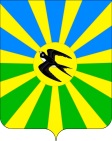 АДМИНИСТРАЦИЯ НОВОСЕЛЬСКОГО СЕЛЬСКОГО ПОСЕЛЕНИЯ БРЮХОВЕЦКОГО РАЙОНАраспоряжениеАДМИНИСТРАЦИЯ НОВОСЕЛЬСКОГО СЕЛЬСКОГО ПОСЕЛЕНИЯ БРЮХОВЕЦКОГО РАЙОНАраспоряжение       от 10.12.2021№ 65-рсело Новое Селосело Новое СелоЭкономистом администрацииНовосельского сельского поселения Брюховецкого района С.В. Ганич